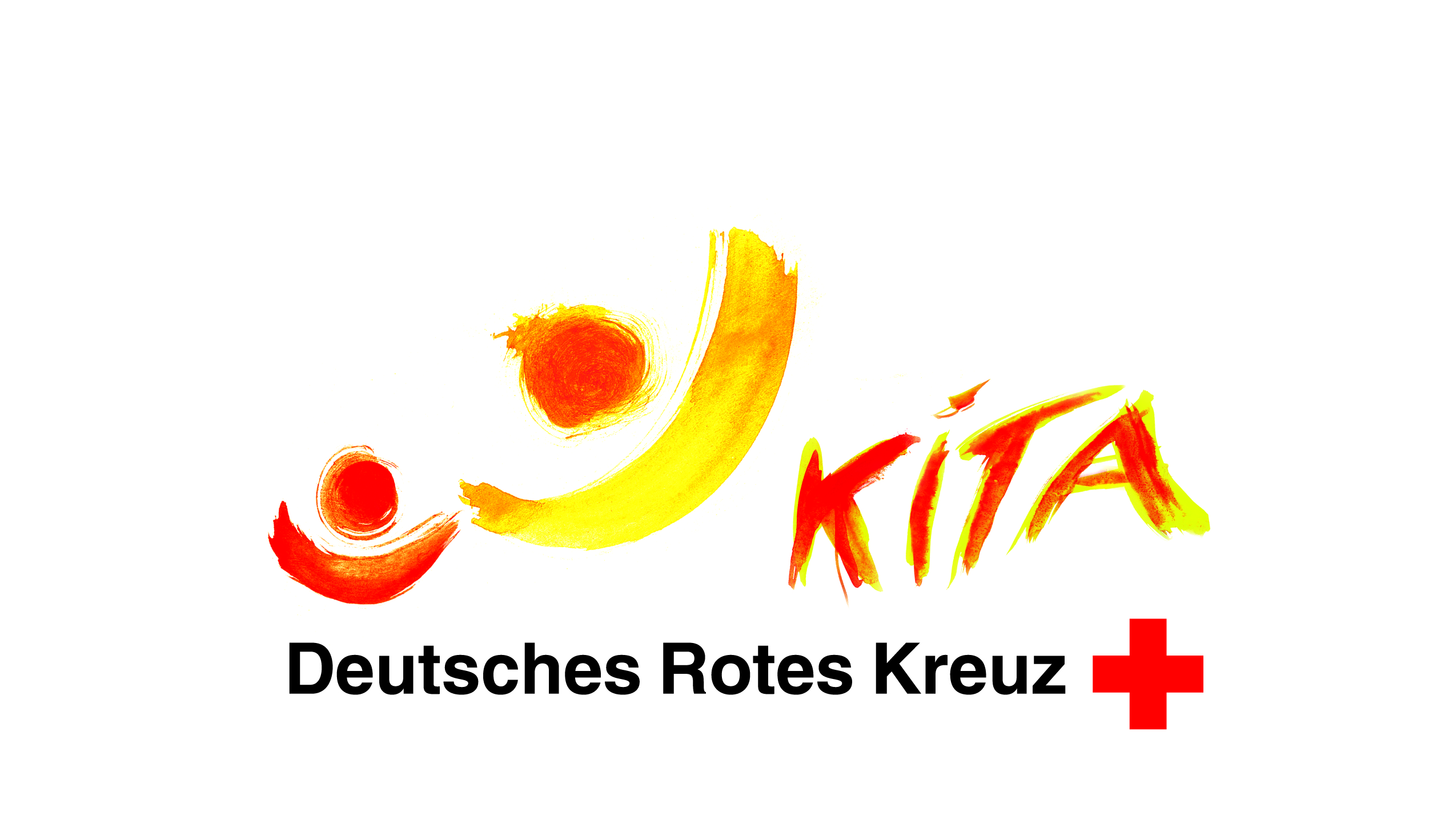 				Speiseplan Februar 2024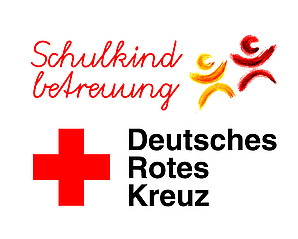 Blau: Speisen für den Krippenbereich                                               Grün: Speisen für den Kita-Bereich1Putengeschnetzeltes mit Spätzle (Weizen, a,d,g)2Pfannenkuchen mit Apfelmus (Weizen, a,d,11,18)345Reis-Gemüsepfanne mit Kräuter-Dip (1,3,6,11,15,16,17,18)6Nudeln mit Bolognesesauce (Weizen,g)7Schnitzel mit Kartoffeln, Gemüse und Petersiliensauce (Weizen, a,d,g,)8Fischstäbchen mit Kartoffelpüree und Broccoli (c,d)9Gulaschsuppe mit Kartoffelwürfeln (g)101112Nudelauflauf mit Erbsen-Mais Gemüse (Weizen, a,d,g)13Geflügelbällchen mit Reis, Fingermöhren und Dip (1,3,6,11,15,16,17,18)14Backfisch mit Kartoffelpüree und Romanesco (a,c,d,g)15Backkartoffeln mit Gemüse und Kräuter-Quark (1,3,6,11,15,16,17,18) 16Tomatensuppe mit Reis (d,g,)171819Kartoffel-Möhrenmus mit Geflügelwiener (1,3,6,15,16,17,18)20Shepards -Pie mit Mais (d,1,3,15,16,17,18)21 Putencurry mit Reis (Weizen,d)22Nudeln mit brauner Hacksauce und Erbsen (Weizen,1,3,6,15,16,17,18)23Pizza (Weizen,d)242526Nudeln mit Käse-Sahnesauce (Weizen, a,d,g,1,2,3,6,15,16,17,18)27Fischfrikadelle mit Püree und Broccoli (a,c,d,g,3,6,15,16,17,18)28Kartoffelwedges mit Gemüse und Sourcreme  (d,g,1,3,6,15,16,17,18)29Lasagne (Weizen, a,d,g)3031